铍铜与磷铜的材质及热处理介绍1 磷铜简介磷铜是锡青铜的一种，是锡青铜中添加微量磷元素的易加工铜合金。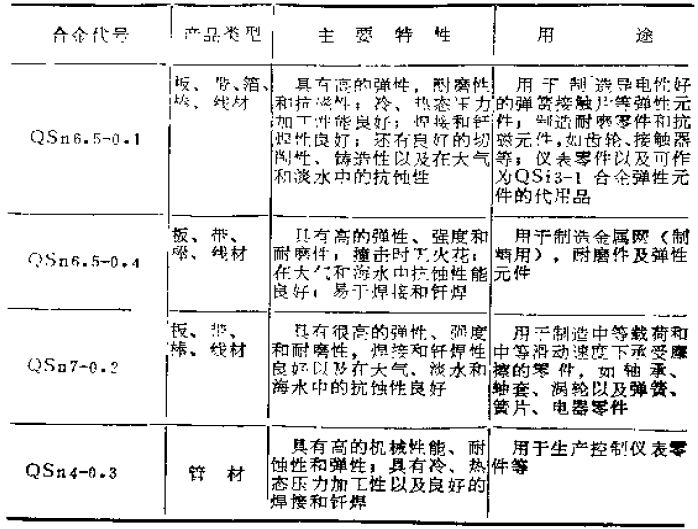 磷铜基本不能热处理强化，即不能通过热处理来提高强度，但是可以通过均匀化退火、再结晶退火与去应力退火等热处理来改善内部的晶体组织，改善韧性及残余应力等。2 铍铜铍铜是以铍为主要合金元素的铍青铜，铍在铜里的溶解度底，因此铍铜可以热处理强化（即通过热处理提高强度），同时合金中还含有镍、钛等元素，也能进行热处理强化。　　铍铜具有强度高、导电性好、耐疲劳的优点，大量用来制作弹簧、接触器等弹性元件。3 两者的对比由于磷铜不能热处理强化，一般磷铜采用冷变形来强化。几种不同冷变形程度及与国际上标识的对应：《GB/T 4423 铜及铜合金拉制棒》中对磷铜棒材的性能：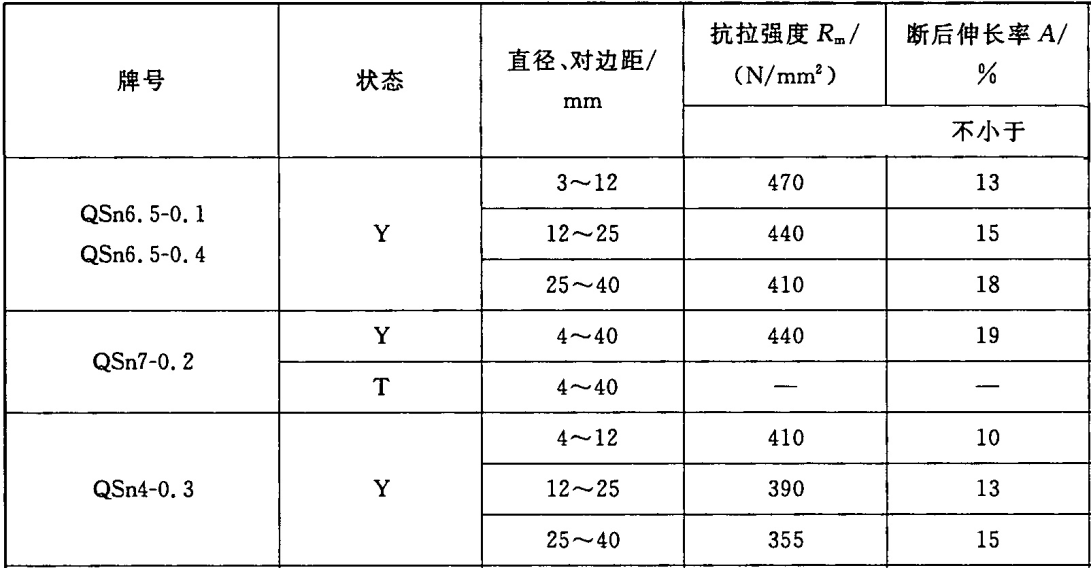 而铍铜则可以既进行冷变形强化又进行热处理强化，对应的状态有：对应的力学性能为：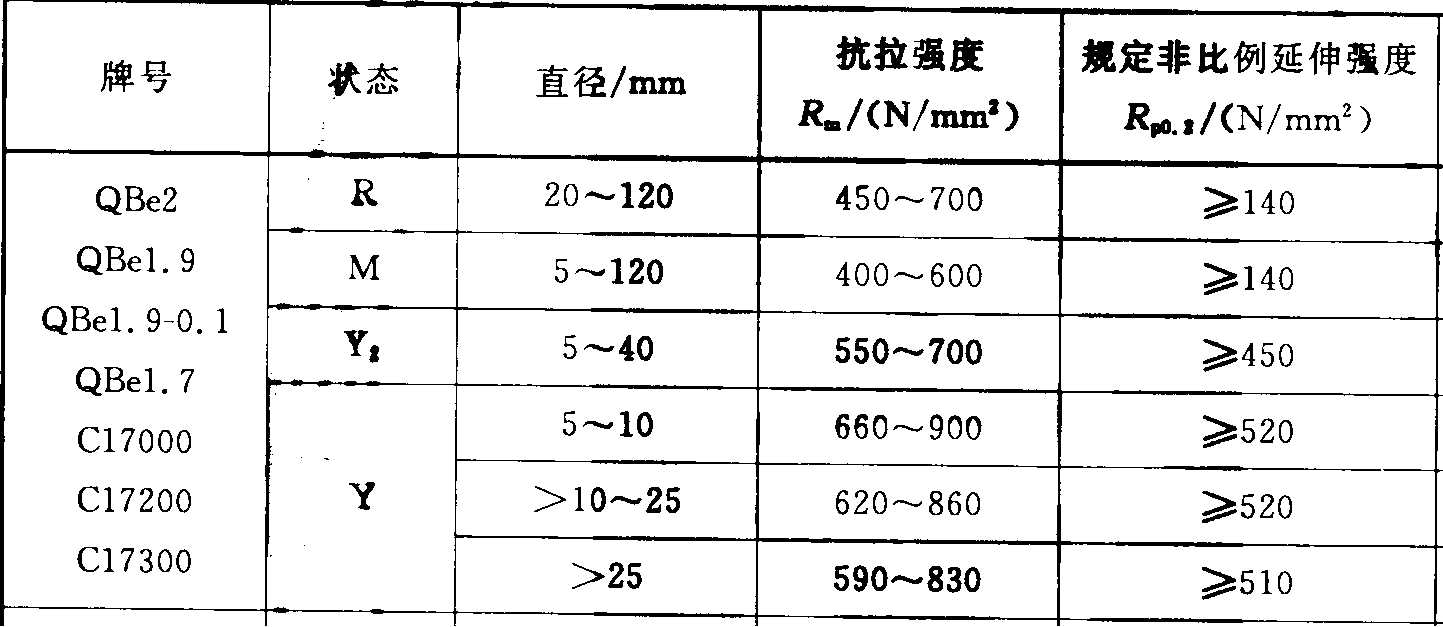 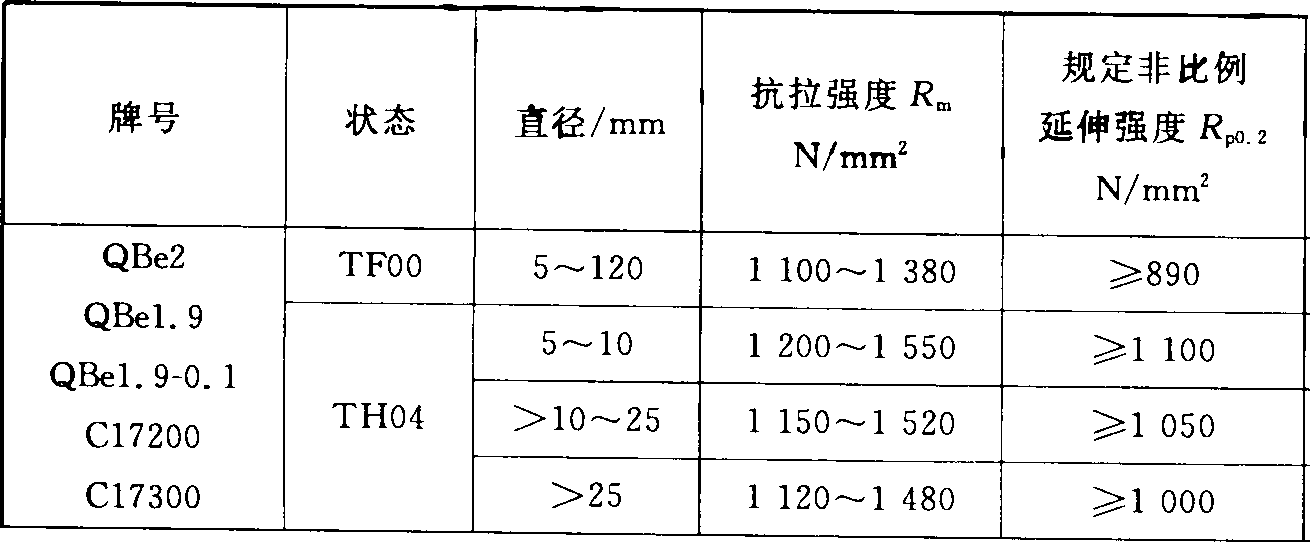 状态国标美标/日标软态MAnnealed四分之一硬态/1/4 H半硬态Y21/2 H四分之三硬态/3/4 H完全硬态YH状态行标YS/T 334工艺热加工态R热加工后直接交货软态（退火态）M固溶退火处理半硬态Y2进行二分之一的冷作硬化处理硬态Y进行全硬的冷变形处理硬+时效态TH04固溶热处理后进行冷变形加工再进行时效处理软+时效态TF00固溶热处理后再进行时效处理